第４期大阪府食の安全安心推進計画（案）の新旧対照表※下線は修正箇所No.(該当ページ)旧（修正前）新（修正後）No.1(p65)第５章 資料（６）食の安全安心に関する府民アンケート結果「府民が不安に思うこと」及び「食の安全安心について行政に期待すること」に関するアンケート結果を追記（第4期計画（修正案）p65参照）No.2(p34)㉜　食に関する社会の動向を踏まえた情報提供（食の安全推進課・関係室課）（新規）食品ロス削減やプラスチックごみ削減などのSDGsに関連する社会の動向、食生活の変化や流行、全国的に増加するアニサキス食中毒をはじめ食中毒の発生動向等にあわせて、食品衛生の観点からの必要な情報の提供に努めます。㉜　食に関する社会の動向を踏まえた情報提供（食の安全推進課・関係室課）（新規）食品ロス削減やプラスチックごみ削減などのSDGsに関連する社会の動向、食生活の変化や流行、全国的に増加するアニサキス食中毒をはじめ食中毒の発生動向等にあわせて、食品衛生の観点からの必要な情報の提供に努めます。【全国及び大阪府内の食中毒発生状況に関する情報】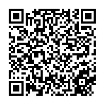 ●全国の食中毒発生状況https://www.mhlw.go.jp/stf/seisakunitsuite/bunya/kenkou_iryou/shokuhin/syokuchu/04.html●大阪府の食中毒発生状況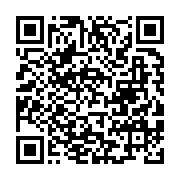 https://www.pref.osaka.lg.jp/shokuhin/shokutyuudoku/index.html#hasseiNo.2(p34)（各ページ該当箇所）計画に関連する府ホームページ等のリンク先情報の追加No.3（各ページ該当箇所）年号への西暦の併記（例：令和５年度（2023年度））No.4(p28)食品表示基準の改正（「くるみ」のアレルギー表示の義務化）に伴う計画の修正点食品表示基準の改正（「くるみ」のアレルギー表示の義務化）に伴う計画の修正点食品表示基準の改正（「くるみ」のアレルギー表示の義務化）に伴う計画の修正点No.5(p26-p27)事業者の取組ポイントアレルギー表示の徹底及び推進食品には、アレルギー物質を含む特定原材料（７品目：えび、かに、小麦、そば、卵、乳及び落花生）の含有表示が義務化されています。特定原材料の有無を必ず確認し、適正なアレルギー表示を行うこと。さらに、できる限り特定原材料に準ずる原材料（21品目：アーモンド、あわび、いか、いくら、オレンジ、カシューナッツ、キウイフルーツ、牛肉、くるみ、ごま、さけ、さば、大豆、鶏肉、バナナ、豚肉、まつたけ、もも、やまいも、りんご及びゼラチン）についても同様に表示を行いましょう。事業者の取組ポイントアレルギー表示の徹底及び推進食品には、アレルギー物質を含む特定原材料（８品目：えび、かに、くるみ、小麦、そば、卵、乳及び落花生）の含有表示が義務化されています。特定原材料の有無を必ず確認し、適正なアレルギー表示を行うこと。さらに、できる限り特定原材料に準ずる原材料（20品目：アーモンド、あわび、いか、いくら、オレンジ、カシューナッツ、キウイフルーツ、牛肉、ごま、さけ、さば、大豆、鶏肉、バナナ、豚肉、まつたけ、もも、やまいも、りんご及びゼラチン）についても同様に表示を行いましょう。(P67)（８）用語説明（８）用語説明